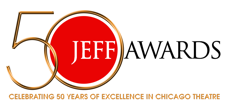 FOR IMMEDIATE RELEASEPress Contact: Jeffrey Marks—Media Chair312.606.0400 | media@jeffawards.orgAmerican Blues Theater and Goodman Theatre Lead 50th Annual Jeff AwardsFour Theatres Honored With Special AwardsMonday October 22, 2018, CHICAGO - The Jeff Awards celebrated their 50th anniversary on Monday October 22, 2018 during a spirited and nostalgic ceremony at Drury Lane Oakbrook.  American Blues Theater’s “Buddy-The Buddy Holly Story” received the most awards including: Production – Musical - Midsize, Director Lili-Anne Brown, Principal Performer in a Musical Zachary Stevenson, Music Director Michael Mahler, and Ensemble - Musical or Revue.  Goodman Theatre’s “A View from the Bridge” received awards for Production - Play - Large, and Director Ian van Hove. Goodman was also honored with statues for Ensemble - Play for “The Wolves” and for Ellen Fairey’s New Work “Support Group for Men”.In the acting categories, awards for Performer in Principal Role in a Play went to Tara Mallen for Rivendell Theatre Ensemble’s “The Cake” and to Caroline Neff for Victory Garden Theater’s “Lettie”.  Jason Grimm in Marriott Theatre’s “Murder for Two” received an award for Performer in a Principal Role in a Musical. The Solo Performance award went to Kate Fry for Court Theatre’s “The Belle of Amherst” and Performer in a Revue went to Lorenzo Rush, Jr. for Court Theatre’s “Five Guys Named Moe”.  Awards for Performer in a Supporting Role in a Musical went to Matt Crowle for Drury Lane Productions’ “South Pacific” and to Gavin Rohrer for Paramount Theatre’s “Million Dollar Quartet”. Awards for Performer in a Supporting Role in a Play went to Matt DeCaro for Drury Lane Productions’ “Cat on a Hot Tin Roof” and to Keith Kupferer for Rivendell Theatre Ensemble’s “Cal in Camo”.Special awards were presented to four award-winning Chicago theatres that laid their foundations in drama, comedy, and musical theatre more than half a century ago and have endured to this day. The recipients are Goodman Theatre (1925), Drury Lane Productions (1949), Court Theatre (1955), and The Second City (1959). Collectively, they have received more than 1,400 nominations and over 350 awards, dating back to the first ceremony. The evening was hosted by the Founder and Artistic Director of Chicago Shakespeare Theater Barbara Gaines and the Founder and CEO of the Black Ensemble Theater Jackie Taylor. The ceremony was directed by Porchlight Music Theatre’s Artistic Director Michael Weber and produced by Merril Prager. Highlights of the evening included live performances from nominated musicals and revues, video clips from past Jeff Awards, and a welcome from Guy Barile, one of the founders of the Jeff Awards.The Jeff Awards has been honoring outstanding theatre artists annually since it was established in 1968. With up to 55 members representing a wide variety of backgrounds in theatre (including producers, directors, actors, playwrights, designers, professors of theatre, entertainment lawyers and agents, and theatre lovers), the Jeff Awards is committed to celebrating the vitality of Chicago area theatre by recognizing excellence through its recommendations, awards and honors.   Opening night judges include not only Jeff members but also the team of Artistic and Technical theatre volunteers (the “A/T Team”) which is comprised of artistic directors, producers, directors from major Chicago theatres, actors and designers. The Jeff Awards fosters the artistic growth of area theatres and theatre artists and promotes educational opportunities, audience appreciation and civic pride in the achievements of the theatre community. Each year, the Jeff Awards judges 300 theatrical productions and host two awards ceremonies. Originally chartered to recognize only Equity productions, the Jeff Awards established the Non-Equity Wing in 1973 to celebrate outstanding achievement in non-union theatre.2018 Equity Jeff Award RecipientsPRODUCTION – PLAY – LARGE"A View from the Bridge" - Goodman TheatrePRODUCTION – PLAY – MIDSIZE"Traitor" - A Red Orchid TheatrePRODUCTION – MUSICAL – LARGE"Ragtime" - Marriott TheatrePRODUCTION – MUSICAL – MIDSIZE"Buddy - The Buddy Holly Story" - American Blues TheaterDIRECTOR – PLAY – LARGEIvo van Hove - "A View from the Bridge" - Goodman TheatreDIRECTOR – PLAY – MIDSIZEDavid H. Bell - "Southern Gothic" - Windy City PlayhouseMichael Shannon - "Traitor" - A Red Orchid TheatreDIRECTOR – MUSICAL – LARGENick Bowling - “Ragtime” - Marriott TheatreDIRECTOR – MUSICAL – MIDSIZELili-Anne Brown - "Buddy - The Buddy Holly Story" - American Blues TheaterENSEMBLE – PLAY"The Wolves" - Goodman TheatreENSEMBLE – MUSICAL"Buddy - The Buddy Holly Story" - American Blues TheaterPERFORMER IN A PRINCIPAL ROLE – PLAYTara Mallen - "The Cake" - Rivendell Theatre EnsembleCaroline Neff - "Lettie" - Victory Gardens TheaterPERFORMER IN A PRINCIPAL ROLE – MUSICALJason Grimm - "Murder For Two" - Marriott TheatreZachary Stevenson - "Buddy - The Buddy Holly Story" - American Blues TheaterPERFORMER IN A REVUELorenzo Rush, Jr. - "Five Guys Named Moe" - Court TheatreSOLO PERFORMANCEKate Fry - "The Belle of Amherst" - Court TheatrePERFORMER IN A SUPPORTING ROLE – PLAYMatt DeCaro - "Cat on a Hot Tin Roof" - Drury Lane ProductionsKeith Kupferer - "Cal in Camo" - Rivendell Theatre EnsemblePERFORMER IN A SUPPORTING ROLE – MUSICALMatt Crowle - "South Pacific" - Drury Lane ProductionsGavin Rohrer - "Million Dollar Quartet" - Paramount TheatreNEW WORKDan Collins and Julianne Wick Davis - "Trevor the Musical" - Writers TheatreEllen Fairey - "Support Group for Men" - Goodman TheatreBoo Killebrew - "Lettie" - Victory Gardens TheaterNEW ADAPTATIONJennifer Blackmer - "Alias Grace" - Rivendell Theatre EnsembleBrett Neveu - "Traitor" - A Red Orchid TheatreCHOREOGRAPHY Jared Grimes - "42nd Street" - Drury Lane ProductionsORIGINAL MUSIC IN A PLAYShawn Pfautsch and Matt Kahler - "Hatfield & McCoy" - The House Theatre of ChicagoMUSIC DIRECTIONMichael Mahler - "Buddy - The Buddy Holly Story" - American Blues TheaterSCENIC DESIGN – LARGETodd Rosenthal - "20,000 Leagues Under the Seas" - Lookingglass Theatre CompanySCENIC DESIGN – MIDSIZEScott Davis - "Southern Gothic" - Windy City PlayhouseLIGHTING DESIGN – LARGEThom Weaver - “Macbeth” - Chicago Shakespeare TheaterLIGHTING DESIGN – MIDSIZENick Belley - “Hair” - Mercury Theater ChicagoCOSTUME DESIGN – LARGESusan E. Mickey - "The Taming of the Shrew" - Chicago Shakespeare TheaterCOSTUME DESIGN – MIDSIZEPaul Kim - "The Explorers Club" - Citadel TheatreSOUND DESIGN – LARGEAndré Pluess - "Macbeth" - Chicago Shakespeare TheaterSOUND DESIGN – MIDSIZEChristopher Kriz - "Mary's Wedding" - First Folio TheatrePROJECTION DESIGNJoseph A. Burke - "Elf the Musical" - Paramount TheatreARTISTIC SPECIALIZATIONEleanor Kahn - Properties Design - "Southern Gothic" - Windy City Playhouse2017-2018 EQUITY STATISTICSIn its 50th Equity season, August 1, 2017 through July 31, 2018, the Jeff Awards judged the opening nights of 141 productions from 51 producing organizations.  Of these, 111 productions were “Jeff Recommended” which made them eligible for award nominations. MULTIPLE RECIPIENTSTHEATRESAmerican Blues TheaterAmerican Blues Theater5Goodman TheatreGoodman Theatre4Chicago Shakespeare TheaterChicago Shakespeare Theater3Drury Lane ProductionsDrury Lane Productions3Marriott TheatreMarriott Theatre3A Red Orchid TheatreA Red Orchid Theatre3Rivendell Theatre EnsembleRivendell Theatre Ensemble3Windy City PlayhouseWindy City Playhouse333Court TheatreCourt Theatre222Paramount TheatreParamount Theatre222Victory Gardens TheaterVictory Gardens Theater222PRODUCTIONSPRODUCTIONS“Buddy – The Buddy Holly Story”“Buddy – The Buddy Holly Story”555“Southern Gothic”“Southern Gothic”333“Traitor”“Traitor”333“A View from the Bridge”“A View from the Bridge”222“Lettie”“Lettie”222“Macbeth”“Macbeth”222“Ragtime”“Ragtime”222SPECIAL NOTICE TO NEWS MEDIAThe Jeff Awards website, www.jeffawards.org, lists all current nominees and statistics, along with other Jeff Awards information and news.  Photos from the event will be available on our website www.jeffawards.org, for your download and use.  Please credit Bill Richert Photography.  If you need a quote or interview with any Jeff Awards Committee member, please contact Jeffrey Marks at 312-606-0400 or media@jeffawards.org.